#ДТДРЯДОМ#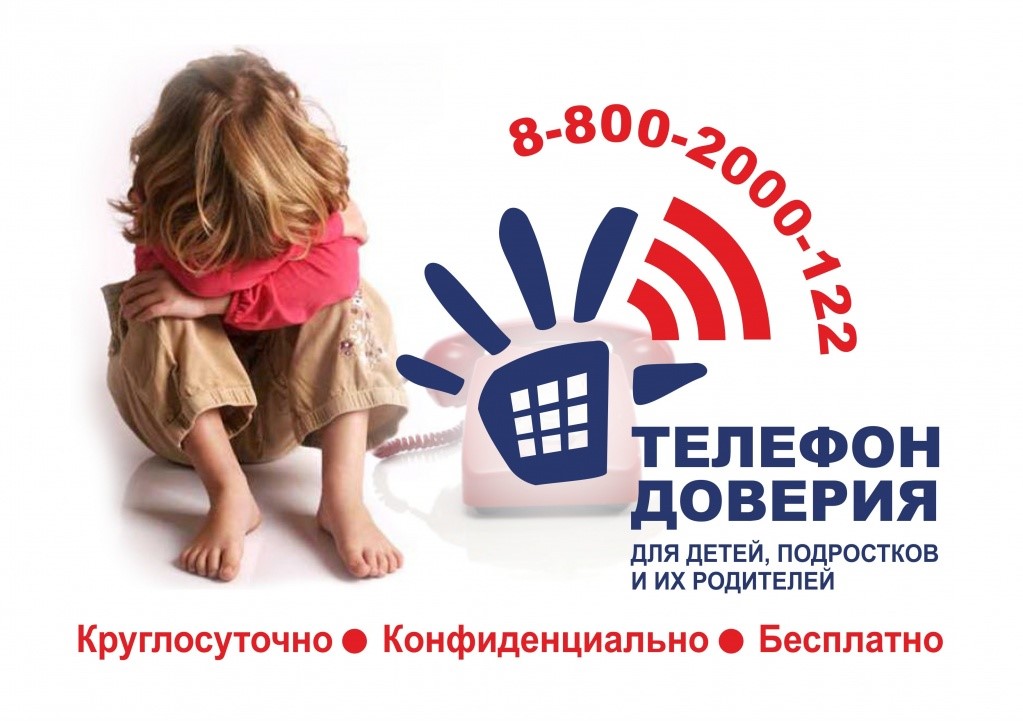 У каждого человека, взрослого или ребёнка в жизни могут случиться проблемы. В такой ситуации любому из нас нужна поддержка и помощь. Где найти умного, доброго, профессионального человека, который выслушает, поймёт и поможет найти выход даже там, где его, казалось бы, нет? Ответ на этот вопрос сегодня должен знать каждый ребёнок. Каждый школьник должен быть уверенным в том, что, если с ним случится беда, он всегда может обратиться за помощью в службу «Телефон доверия», и там его обязательно выслушают и поймут, помогут найти верное решение.Преимущества телефона доверия:звонок по номеру телефона доверия бесплатный;разговор абсолютно анонимный и секретный, никто из ваших близких не узнает о его содержании;высказавшись, человек чувствует себя легче;в службе телефона доверия работают опытные психологи, которые поддержат вас в трудную минуту и помогут найти выход из проблемной ситуации Служба телефона доверия помогает детям и родителям чувствовать себя более защищёнными. 17 мая в Российской Федерации будет отмечаться Международный день «Детского телефона доверия». Он пройдет под девизом «Дети говорят телефону доверия: «ДА!».Сайт телефона доверия: http://telefon-doveria.ru